New Employee Onboarding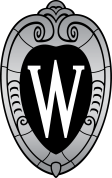 Selecting a Peer PartnerWHAT IS A PEER PARTNER?A peer partner is a fellow employee (other than the manager/supervisor) who supports a new employee during his/her first months on the job. The peer partner’s role is to offer advice and guidance regarding the day-to-day aspects of working at UW-Madison. A peer partner contributes to the successful onboarding experience by offering encouragement and assistance as the new employee acclimates to the culture and workplace.WHY ASSIGN A PEER PARTNER?The purpose of providing a peer partner is to help welcome the new employee and affirm their decision to join UW-Madison. A peer partner helps to reduce the initial confusion and uncertainty a new employee may experience by being available to answer basic questions, facilitate connections, and assist in explaining and navigating the culture.SELECTION CONSIDERATIONSThe manager/supervisor is typically responsible for selecting the peer partner for the new employee. Thoughtful consideration should be given to the characteristics listed below.Understands and positively contributes to the UW-Madison and unit cultureExpresses interest in being a peer partnerDemonstrates a positive attitude about UW-Madison and the unitFamiliar with the employee’s role and work unitIs a solid performerIs well regarded, trusted and respected by othersWillingness and ability to be accessible to the new employeeHolds a peer level position (this may mean choosing a peer from another unit)Maintains confidentialitySETTING EXPECTATIONSA peer partner should understand what is expected of them prior to the new employee joining the organization. Every peer partner relationship will be unique based on the needs and style of each person, however, a general understanding of the responsibilities and commitment is important to success. The time commitment will differ based on the relationship and specific program structure. Typically the peer partner role will not exceed 1-2 hours per week during the first few weeks, and less thereafter. Expectations will vary according to specific onboarding programs and unique unit needs, but general responsibilities include:Welcome the new employee (on or before the first day), introduce yourself and describe your roleAssist with introductions and connections to othersAct as an informational resource on general procedures, norms, day-to-day operationsHelp the new employee integrate and understand the cultureProvide opportunities to experience new things (both within the unit as well as the campus community)Check in often with the new employee during the first weeks/monthsAnswer questions and refer to appropriate resources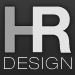 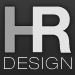          Division of Business Services  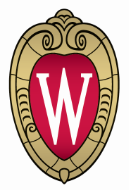          UNIVERSITY OF WISCONSIN-MADISONSUPERVISOR ROLE IN THE PEER PARTNER PROCESSA peer partner for the new hire will be a valuable asset to you in the onboarding process and it will require minimal effort on your part. Generally, here is an outline of your role.Review “What Is A Peer Partner?” and be sure you understand the role of the peer partner in the onboarding process.Before selecting a peer partner, be sure to discuss/get approval from the supervisor of that individual.  If considering a peer partner from another unit within the division or from another unit on campus, discuss with your department director and Dan.  After approvals, connect with that individual.Facilitate a short meeting with the new hire and the peer partner to:Introduce them to each otherReview expectationsAnswer questionsPeriodically check in with both the new hire and the peer partner to get their feedback regarding the peer partner experience. Consider hosting a short meeting to get an update from them together.Discuss how the peer partner process is going with your department director.Acknowledge the peer partner’s time and effort in performance reviews.RECOGNITION FOR PEER PARTNERSPeer partners will be recognized in the following ways for the important role they fill in helping a new employee adjust to the work unit:Peer partner should be named in the intranet piece and welcome email announcing the start of a new employeePeer partner efforts should be recognized in performance reviews.Department directors will be provided with a card to send a note of thanks to peer partners at the new hire’s 10-month mark Peer partners will be acknowledge at the annual Business Services meeting/luncheonA reception will be hosted annually for all peer partners/new hires